                                                                                                                                                                                                        О Т К Р Ы Т О Е    А К Ц И О Н Е Р Н О Е     О Б Щ Е С Т В О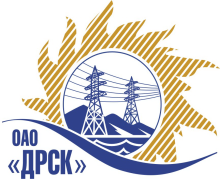 		Протокол выбора победителягород  Благовещенск, ул. Шевченко, 28ПРЕДМЕТ ЗАКУПКИ:Способ и предмет закупки: Закрытый запрос цен на право заключения Договора: «Выполнение мероприятий по строительству и реконструкции для технологического присоединения потребителей к сетям 10/0,4 кВ для нужд филиала "ЭС ЕАО" (17 заявителей)».  Закупка проводится согласно ГКПЗ 2014г. раздела  2.1.1 «Закупка услуг под программу капитального строительства» № 56 лот 12  на основании указания ОАО «ДРСК» от  27.06.2014 г. № 156.Плановая стоимость закупки: 3 805 553,00 руб. без НДС.        Форма голосования членов Закупочной комиссии: очно-заочная.ВОПРОСЫ, ВЫНОСИМЫЕ НА РАССМОТРЕНИЕ ЗАКУПОЧНОЙ КОМИССИИ: 1. О признании предложений соответствующими условиям закупки2.  О ранжировке предложений Участников закупки. 3. Выбор победителяРАССМАТРИВАЕМЫЕ ДОКУМЕНТЫ:Протокол вскрытия конвертов от 417/УКС от 08.07.2014г.Индивидуальное заключение Плотникова А.Л.ВОПРОС 1 «О признании предложений соответствующими условиям закупки»ОТМЕТИЛИ:Предложения участников: ООО "Электросервис" (ЕАО г. Биробиджан ул Миллера 8б), ОАО "ВСЭСС" (Россия, г. Хабаровск, ул. Тихоокеанская, 165, 680042) признаются удовлетворяющим по существу условиям закупкиПредлагается принять данные предложения к дальнейшему рассмотрению.Вопрос 2 «О ранжировке предложений Участников закупки»ОТМЕТИЛИ:В соответствии с требованиями и условиями, предусмотренными извещением о закупке и Закупочной документацией, предлагается ранжировать предложения следующим образом: ВОПРОС 3  «Выбор победителя»ОТМЕТИЛИНа основании вышеприведенной ранжировки предложений предлагается признать Победителем Участника, занявшего первое место, а именно:ОАО "ВСЭСС" (Россия, г. Хабаровск, ул. Тихоокеанская, 165, 680042) –  предложение на право заключения Договора: «Выполнение мероприятий по строительству и реконструкции для технологического присоединения потребителей к сетям 10/0,4 кВ для нужд филиала "ЭС ЕАО" (17 заявителей)»,  на общую сумму: 3 210 000,00 руб. (цена без НДС)
 (3 787 800,00 рублей с учетом НДС). Срок выполнения работ:  Начало работ: с момента заключения договора. Дата  окончания  работ: 15.09.2014г.  Условия оплаты: Без аванса. Заказчик оплачивает и выполненные работы с учетом стоимости материалов, приобретенных Подрядчиком и указанных в подписанных сторонами актах выполненных работ (КС-2) , в течение 30 календарных дней  с момента подписания актов выполненных работ обеими сторонами. Окончательная оплата производится в течение 30 календарных дней со дня подписания  акта ввода в эксплуатацию. В цену включены все налоги и обязательные платежи, все скидки, а также все сопутствующие работы. Гарантии выполненных работ: Гарантия подрядчика на своевременное и качественное выполнение работ, а также на устранение дефектов, возникших по его вине составляет 5 (пять) лет. Гарантия на материалы и оборудование, поставляемые подрядчиком 5 (пять) лет. Предложение действительно: до 10.10.2014г.РЕШИЛИ:Предложения: ОАО "ВСЭСС" (Россия, г. Хабаровск, ул. Тихоокеанская, 165, 680042), ООО "Электросервис" (ЕАО г. Биробиджан ул Миллера 8б)  признать соответствующими условиям закупки.Утвердить ранжировку предложений:1 место: ОАО "ВСЭСС"2 место: ООО "Электросервис" 3.    Признать Победителем закрытого запроса цен:- ОАО "ВСЭСС" (Россия, г. Хабаровск, ул. Тихоокеанская, 165, 680042) –  предложение на право заключения Договора: «Выполнение мероприятий по строительству и реконструкции для технологического присоединения потребителей к сетям 10/0,4 кВ для нужд филиала "ЭС ЕАО" (17 заявителей)»,  на общую сумму Цена: 3 210 000,00 руб. (цена без НДС) (3 787 800,00 рублей с учетом НДС). Срок выполнения работ:  Начало работ: с момента заключения договора. Дата  окончания  работ: 15.09.2014г.  Условия оплаты: Без аванса. Заказчик оплачивает и выполненные работы с учетом стоимости материалов, приобретенных Подрядчиком и указанных в подписанных сторонами актах выполненных работ (КС-2) , в течение 30 календарных дней  с момента подписания актов выполненных работ обеими сторонами. Окончательная оплата производится в течение 30 календарных дней со дня подписания  акта ввода в эксплуатацию. В цену включены все налоги и обязательные платежи, все скидки, а также все сопутствующие работы. Гарантии выполненных работ: Гарантия подрядчика на своевременное и качественное выполнение работ, а также на устранение дефектов, возникших по его вине составляет 5 (пять) лет. Гарантия на материалы и оборудование, поставляемые подрядчиком 5 (пять) лет. Предложение действительно: до 10.10.2014г.РЕЗУЛЬТАТЫ ГОЛОСОВАНИЯ КОМИССИИ:Общее количество членов комиссии: 8, из них присутствовали 6 и проголосовали:«За» - __ членов Закупочной комиссии «Против» - ___ членов Закупочной комиссии «Воздержались» - ___ членов Закупочной комиссии ДАЛЬНЕВОСТОЧНАЯ РАСПРЕДЕЛИТЕЛЬНАЯ СЕТЕВАЯ КОМПАНИЯУл.Шевченко, 28,   г.Благовещенск,  675000,     РоссияТел: (4162) 397-359; Тел/факс (4162) 397-200, 397-436Телетайп    154147 «МАРС»;         E-mail: doc@drsk.ruОКПО 78900638,    ОГРН  1052800111308,   ИНН/КПП  2801108200/280150001№ 417/УКС- ВП                «_14_» июля  2014 годаМесто в ранжировкеНаименование и адрес участникаЦена и иные существенные условия1 местоОАО "ВСЭСС" (Россия, г. Хабаровск, ул. Тихоокеанская, 165, 680042)Цена: 3 210 000,00 руб. (цена без НДС) (3 787 800,00 рублей с учетом НДС)Срок выполнения работ:  Начало работ: с момента заключения договора. Дата  окончания  работ: 15.09.2014г.  Условия оплаты: Без аванса. Заказчик оплачивает и выполненные работы с учетом стоимости материалов, приобретенных Подрядчиком и указанных в подписанных сторонами актах выполненных работ (КС-2) , в течение 30 календарных дней  с момента подписания актов выполненных работ обеими сторонами. Окончательная оплата производится в течение 30 календарных дней со дня подписания  акта ввода в эксплуатацию. В цену включены все налоги и обязательные платежи, все скидки, а также все сопутствующие работы. Гарантии выполненных работ: Гарантия подрядчика на своевременное и качественное выполнение работ, а также на устранение дефектов, возникших по его вине составляет 5 (пять) лет. Гарантия на материалы и оборудование, поставляемые подрядчиком 5 (пять) лет. Предложение действительно: до 10.10.2014г.2 местоООО "Электросервис" (ЕАО г. Биробиджан ул Миллера 8б)Цена: 3 217 814,00 руб. (цена без НДС)  (3 797 020,52 рублей с учетом НДС)Срок выполнения работ:  начало работ: с момента заключения договора. Дата  окончания  работ: 25.10.2014г. Продолжительность выполнения работ: 3 месяца. Условия оплаты: Заказчик оплачивает и выполненные работы с учетом стоимости материалов, приобретенных Подрядчиком и указанных в подписанных сторонами актах выполненных работ (КС-2) , в течение 30 календарных дней  с момента подписания актов выполненных работ обеими сторонами. В цену включены все налоги и обязательные платежи, все скидки, а также все сопутствующие работы. Гарантии выполненных работ: Гарантия подрядчика на своевременное и качественное выполнение работ, а также на устранение дефектов, возникших по его вине составляет 5 (пять) лет. Гарантия на материалы и оборудование, поставляемые подрядчиком 5 (пять) лет с даты ввода объекта в эксплуатацию.Ответственный секретарь Закупочной комиссии: Челышева Т.В. _____________________________Технический секретарь Закупочной комиссии: Терешкина Г.М.  _______________________________